РЕШЕНИЕ                                                                                                                   ЧЕЧИМ18 декабря 2020 года		№ 31-2с. Усть-КоксаО бюджете муниципального образования «Усть-Коксинский район» Республики Алтайна 2021 год и плановый период 2022 и 2023 годов(в ред. Решения Совета депутатов МО «Усть-Коксинский район» от 26 марта 2021 года № 33-3)(в ред. Решения Совета депутатов МО «Усть-Коксинский район» от 28 мая 2021 года № 34-1)(в ред. Решения Совета депутатов МО «Усть-Коксинский район» от 14 июля 2021 года № 35-2)(в  ред. Решения Совета депутатов МО «Усть-Коксинский район» от 26 октября 2021 года № 37-1)(в ред. Решения Совета депутатов МО «Усть-Коксинский район» от 21 декабря 2021 года № 39-2)(в ред. Решения Совета депутатов МО «Усть-Коксинский район» от 29 декабря 2021 года № 40-1)Совет депутатов муниципального образования «Усть-Коксинский район» Республики Алтай, РЕШИЛ:Статья 1. Основные характеристики бюджета муниципального образования «Усть-Коксинский район» Республики Алтай (далее – местный бюджет) на 2021год и плановый период 2022 и 2023 годов1.Утвердить основные характеристики местного бюджета на 2021 год:1) прогнозируемый общий объем доходов местного бюджета в сумме 1 159 214 193,36 рублей;2) общий объем расходов местного бюджета в сумме 1 228 721 537,86 рублей;3) прогнозируемый дефицит местного бюджета в сумме 69 507 344,50 рублей.2.Утвердить основные характеристики местного бюджета на 2022 и 2023 годы:1) прогнозируемый общий объем доходов местного бюджета на 2022 год в сумме 708 672 778,73 рублей и на 2023 год в сумме 513 155 940,57 рублей;2) общий объем расходов местного бюджета на 2022 год в сумме 708 372 778,73 рублей и на 2023 год в сумме 512 155 940,57 рублей;3) прогнозируемый профицит местного бюджета на 2022 год в сумме 300 000,0 рублей и на 2023 год в сумме 1 000 000,0 рублей;4) общий объем условно утверждаемых расходов на 2022 год в сумме 7 800 000,0 рублей и на 2023 год в сумме 15 550 000,0 рублей.Статья 2. Отдельные показатели местного бюджета на 2021 год и плановый период 2022 и 2023 годов1.Утвердить отдельные показатели местного бюджета на 2021 год:1) общий объем доходов местного бюджета без учета безвозмездных поступлений в сумме 169 328 538,00 рублей;2) объем межбюджетных трансфертов, получаемых из других бюджетов бюджетной системы Российской Федерации, в сумме 1 043 362 260,66 рублей;3) объем безвозмездных поступлений в местный бюджет в сумме 989 885 655,36 рублей;4) источники финансирования дефицита местного бюджета на 2021 год согласно приложению1 к настоящему решению.5) верхний предел муниципального внутреннего долга муниципального образования «Усть-Коксинский район» Республики Алтай  на 1 января 2022 года в сумме 3 500 000,0 рублей, в том числе верхний предел муниципального долга по муниципальным  гарантиям на 1 января 2022 года в сумме 0,0 рублей. 2.Утвердить отдельные показатели местного бюджета на плановый период 2022 и 2023 годы:1) общий объем доходов местного бюджета без учета безвозмездных поступлений на 2022 год в сумме 157 214 663,0 рубля и на 2023 год в сумме 160 167 942,0 рубля;2) объем межбюджетных трансфертов, получаемых из других бюджетов бюджетной системы Российской Федерации на 2022 год в сумме 551 458 115,73 рублей и на 2023 год в сумме 352 987 998,57 рублей;3) объем безвозмездных поступлений в местный бюджет на 2022 год в сумме 551 458 115,73 рублей и на 2023 год в сумме 352 987 998,57 рублей;4) источники финансирования дефицита местного бюджета на плановый период 2022 и 2023 годов согласно приложению 2 к настоящему решению.5) верхний предел муниципального внутреннего долга муниципального образования «Усть-Коксинский район» Республики Алтай  на 1 января 2023 года в сумме 2 500 000 рублей и на 1 января 2024 года в сумме 1 500 000 рублей, в том числе верхний предел муниципального долга по муниципальным  гарантиям на 1 января 2023 года в сумме 0,0 рублей и на 1 января 2024 года в сумме 0,0 рублей.Статья 3.Главные администраторы доходов местного бюджета и главные администраторы источников финансирования дефицита местного бюджета1. Утвердить перечень главных администраторов доходов местного бюджета согласно приложению 3 к настоящему решению.2. Утвердить перечень главных администраторов источников финансирования дефицита местного бюджета согласно приложению 4 к настоящему решению.Статья 4.Нормативы распределения доходовВ 2021 году и на плановый период 2022 и 2023 годов применяются следующие нормативы распределения доходов между местным бюджетом и бюджетами сельских поселений:по федеральным, региональным и местным налогам и сборам, налогам, предусмотренным специальными налоговыми режимами, и неналоговым доходам –нормативы отчислений, установленные Бюджетным кодексом Российской Федерации, Федеральным законом «О федеральном бюджете  на 2021 год и на плановый период 2022 и 2023 годов», Законом Республики Алтай «О республиканском бюджете на 2021 год и на плановый период 2022 и 2023 годов»,  Законом Республики Алтай от 18 октября 2005 года № 79-РЗ «Об установлении единых нормативов отчислений в местные бюджеты Республики Алтай»;Статья 5.Доходы местного бюджета на 2021 год и плановый период 2022 и 2023 годов1.Утвердить в пределах общего объема доходов, установленного статьей 1 настоящего решения, поступление доходов в местном бюджете на 2021 год согласно приложению 5 к настоящему решению.2.Утвердить, в пределах общего объема доходов, установленного статьей 1 настоящего решения, поступление доходов в местном бюджете на 2023 год и 2022 год согласно приложению  6 к настоящему решению.Статья 6. Объем бюджетных ассигнований Дорожного фонда муниципального образования «Усть-Коксинский район» Республики Алтай1. Утвердить объем бюджетных ассигнований Дорожного фонда муниципального образования «Усть-Коксинский район» Республики Алтай на 2021 год в сумме 42 411 960,84 рублей, на 2022 год в сумме 14 236 360,0 рублей, на 2023 год 15 405 530,0 рублей.2.Утвердить распределение бюджетных ассигнований средств Дорожного фонда муниципального образования «Усть-Коксинский район» Республики Алтай на 2021 год согласно приложению 7, на плановый период 2022 и 2023 годов согласно приложению 8 к настоящему Решению.Статья 7.Бюджетные ассигнования местного бюджета на 2021 год и плановый период 2022 и 2023 годовУтвердить распределение бюджетных ассигнований местного бюджета на реализацию муниципальных программ и не программных расходов:на 2021 год согласно приложению 9 к настоящему Решению;на плановый период 2022 и 2023 годов согласно приложению 10 к настоящему Решению.2. Утвердить в пределах общего объема расходов, установленных статьей 1настоящего решения, распределение бюджетных ассигнований по разделам и подразделам, классификации расходов местного бюджета:1) на 2021 год согласно приложению 11 к настоящему Решению;2) на плановый период 2022 и 2023 годов согласно приложению 12 к настоящему Решению.3.Утвердить распределение бюджетных ассигнований по разделам, подразделам, целевым статьям (муниципальным) программам и непрограммным направлениям деятельности), группам и подгруппам видов расходов классификации расходов местного бюджета;1) на 2021 год согласно приложению 13 к настоящему Решению;2) на плановый период 2022 и 2023 годов согласно приложению 14 к настоящему Решению.4.Утвердить ведомственную структуру расходов местного бюджета:1) на 2021 год согласно приложению 15 к настоящему Решению.2) на плановый период 2022 и 2023 годов согласно приложению 16 к настоящему Решению.5. Утвердить общий объем бюджетных ассигнований, направляемых на исполнение публичных нормативных обязательств:1) на 2021 год в объеме 4 396 386 рублей согласно приложению 17 к настоящему Решению.2) на 2022 год в объеме 9 126 933,0 рублей и 2023 год в объеме 10 684 033,0 рублей согласно приложению 18 к настоящему Решению.6.Утвердить распределение бюджетных ассигнований бюджета муниципального образования «Усть-Коксинский район» на осуществление бюджетных инвестиций в объекты капитального строительства (реконструкции) муниципальной собственности:1) на 2021 год согласно приложению 19 к настоящему Решению,2) на плановый период 2022 и 2023 годов согласно приложению 20 к настоящему Решению7. Предусмотреть Резервный фонд Администрации МО «Усть-Коксинский район»  на финансовое обеспечение непредвиденных расходов на 2021 год в сумме 2 164 043,09 рублей, на 2022 год в сумме 1 000 000,0 рублей, на 2023 год в сумме 1 000 000,0 рублей.8. Субсидии, предусмотренные настоящим Решением, предоставляются юридическим лицам (за исключением субсидий государственным (муниципальным) учреждениям), индивидуальным предпринимателям, физическим лицам- производителям товаров, работ, услуг, осуществляющим свою деятельность на территории МО «Усть-Коксинский район» на финансовое обеспечение (возмещение) затрат (их части) или недополученных доходов, возникших в связи с производством (реализацией) товаров (за исключением, установленных Бюджетным кодексом Российской Федерации), выполнением работ, оказанием услуг в целях поддержки и развития сельского хозяйства, промышленности, транспорта, строительства, туризма, жилищно-коммунального хозяйства, физической культуры и спорта, субъектов малого и среднего предпринимательства, мероприятий по оздоровлению и отдыху детей, а также на обеспечение затрат по обеспечению системы персонифицированного финансирования дополнительного образования детей, в том числе в рамках реализации муниципальных программ муниципального образования «Усть-Коксинский район» Республики Алтай и инвестиционных проектов, в порядке, установленном Администрацией муниципального образования «Усть-Коксинский район» Республики Алтай.Не допускается предоставление субсидий иностранным юридическим лицам, в том числе местом регистрации которых является государство или территория, включенные в утверждаемый Министерством финансов Российской Федерации перечень государств и территорий, предоставляющих льготный налоговый режим налогообложения и (или) не предусматривающих раскрытия и предоставления информации при проведении финансовых операций (офшорные зоны) в отношении таких юридических лиц. Указанные иностранные юридические лица, а также российские юридические лица, в уставном (складочном) капитале которых доля участия офшорных компаний в совокупности превышает 50 процентов, не вправе являться получателями указанных средств.9. Субсидии, предусмотренные настоящим Решением, предоставляются некоммерческим организациям, не являющимся государственными (муниципальными) учреждениями, в случаях поддержки субъектов малого и среднего предпринимательства и организаций, образующих инфраструктуру поддержки субъектов малого и среднего предпринимательства.10.Гранты в форме субсидий, предусмотренных настоящим Решением, предоставляются юридическим лицам указанным в пункте 7 статьи 78 Бюджетного кодекса Российской Федерации, индивидуальным предпринимателям, физическим лицам, а также некоммерческим организациям , указанным в пункте 4 статьи 78.1 Бюджетного кодекса Российской Федерации, в том числе предоставляемые на конкурсной основе, в порядке, установленном Администрацией муниципального образования «Усть-Коксинский район» Республики Алтай.11. Установить, что казначейскому сопровождению, в порядке установленном Правительством Российской Федерации, подлежат следующие целевые средства, направляемые в том числе на реализацию национальных проектов:авансовые платежи по муниципальным контрактам о поставке товаров, выполнении работ, оказании услуг, заключаемым на сумму 100 000,0 тыс. рублей и более муниципальными заказчиками для обеспечения муниципальных нужд муниципального образования «Усть-Коксинский район» Республики Алтай, субсидии юридическим лицам, предоставляемые из местного бюджета, если источником финансового обеспечения расходных обязательств являются субсидии, предоставляемые из федерального и республиканского бюджетов бюджету муниципального образования «Усть-Коксинский район» Республики Алтай на софинансирование капитальных вложений в объекты муниципальной собственности муниципального образования «Усть-Коксинский район» Республики Алтай, а также авансовые платежи по контрактам (договорам) о поставке товаров, выполнении работ, оказании услуг, заключаемым исполнителями и соисполнителями в рамках исполнения указанных муниципальных контрактов (договоров) о поставке товаров, выполнении работ, оказании услуг, договоров (соглашений) о предоставлении субсидий.    При казначейском сопровождении указанных выше средств, Управление Федерального казначейства по Республике Алтай осуществляет санкционирование операций в порядке, установленном Министерством финансов Российской Федерации, с отражением  на лицевых счетах, открытых юридическим лицам  в Управлении Федерального казначейства по Республике Алтай, в порядке, установленном Федеральным казначейством.Статья 8. Межбюджетные трансферты бюджетам сельских поселений МО «Усть-Коксинский район» РА.1. Утвердить объем межбюджетных трансфертов, передаваемых сельским поселениям на 2021 год в размере 53 988 216,45  рублей,  на 2022 год в размере 26 690 400 рублей, на 2023 год в размере 26 690 400 рублей.2. Утвердить распределение межбюджетных трансфертов бюджетам сельских поселений МО «Усть-Коксинский район» РА:1) на 2021 год согласно приложению 21 к настоящему Решению;2) на 2022 год согласно приложению 22 к настоящему Решению;3) на 2023 год согласно приложению 23к настоящему Решению.3. Установить в качестве критерия выравнивания расчетной бюджетной обеспеченности сельских поселений уровень бюджетной обеспеченности за счет собственных средств бюджета МО "Усть-Коксинский район" РА на 2021 год в размере 2,31 на плановый период 2022 и 2023 годов в размере 2,31, за счет субвенции на реализацию отдельных государственных полномочий Республики Алтай по расчету и предоставлению дотаций на выравнивание бюджетной обеспеченности бюджетам поселений за счет средств республиканского бюджета Республики Алтай  на 2021 год и на плановый период 2022 и2023годов в размере 1,84.4.Установить, что неиспользованные по состоянию на 1 января 2021 года остатки межбюджетных трансфертов, предоставленных бюджетам сельских поселений в форме субвенций, субсидий, иных межбюджетных трансфертов, имеющих целевое назначение, за исключением межбюджетных трансфертов, источником финансового обеспечения которых являются бюджетные ассигнования резервного фонда Президента Российской Федерации, подлежат возврату в доход бюджета, из которого они были ранее предоставлены в течение первых 15 рабочих дней 2021 года.Статья 9.Утвердить Программу муниципальных заимствований местного бюджета на 2021 год согласно приложению 24 к настоящему Решению и Программу муниципальных заимствований муниципального образования «Усть-Коксинский район» РА на плановый период 2022 и 2023 годов согласно приложению 25 к настоящему Решению.   Установить, что на 2021, 2022 и 2023 годах Администрация муниципального образования  «Усть-Коксинский район» Республики Алтай вправе от имени Муниципального образования «Усть-Коксинский район» Республики Алтай привлекать бюджетные кредиты на пополнение остатка средств на едином счете бюджета муниципального образования «Усть-Коксинский район» Республики Алтай за счет временно свободных средств единого счета республиканского бюджета в соответствии с программой муниципальных внутренних заимствований Республики Алтай в порядке, установленном Российской Федерации.Статья 10.Особенности исполнения местного бюджета в 2021 году1.Направить в 2021 году остатки средств местного бюджета, образовавшиеся на счете по учету средств местного бюджета по состоянию на  1 января 2021 года в связи с неполным использованием бюджетных ассигнований, утвержденных Решением районного Совета депутатов  МО «Усть-Коксинский район»  РА от 19 декабря 2019 года № 22-1 «О бюджете муниципального образования «Усть-Коксинский район» Республики Алтай на 2020 год и плановый период 2021 и 2022 годов», в качестве дополнительных бюджетных ассигнований:         1) на оплату заключенных муниципальных контрактов на поставку товаров, выполнение работ, оказание услуг, подлежавших в соответствии с условиями этих муниципальных контрактов оплате в отчетном финансовом году, в объеме, не превышающем сумму остатка неиспользованных бюджетных ассигнований на указанные цели;2) на увеличение объема Дорожного фонда муниципального образования «Усть-Коксинский район» Республики Алтай;3) на предоставление из местного бюджета бюджетам сельских поселений муниципального образования «Усть-Коксинский район» Республики Алтай иных межбюджетных трансфертов, имеющих целевое назначение, предоставление которых в 2020 году осуществлялось в пределах суммы, необходимой для оплаты денежных обязательств получателей средств бюджета сельского поселения, источником финансового обеспечения которых являлись указанные межбюджетные трансферты в объеме, не превышающем сумму остатка неиспользованных бюджетных ассигнований на указанные цели.2. Установить в соответствии с пунктом 8 статьи 217 Бюджетного кодекса Российской Федерации следующие основания для внесения в 2021 году изменений в показатели Сводной бюджетной росписи местного бюджета, связанные с особенностями исполнения местного бюджета   и (или) перераспределения бюджетных ассигнований между главными распорядителями средств местного бюджета:1) внесение изменений в бюджетную классификацию Российской Федерации, в перечень и коды главных распорядителей средств местного бюджета, а также коды целевых статей расходов местного бюджета, утвержденных в установленном порядке;2) использование остатков средств местного бюджета, указанных в части 1 настоящей статьи;3) возврат из бюджетов сельских поселений муниципального образования «Усть-Коксинский район» Республики Алтай в местный бюджет остатков субсидий, субвенций и иных межбюджетных трансфертов, имеющих целевое назначение, прошлых лет;4) принятие главными распорядителями средств местного бюджета решений о предоставлении бюджетным и автономным учреждениям МО «Усть-Коксинский район» Республики Алтай субсидий в соответствии с абзацем вторым пунктом 1 статьи 78.1 Бюджетного кодекса Российской Федерации; 5) принятие правовых актов Российской Федерации, Республики Алтай заключение соглашений, предусматривающих распределение субсидий, субвенций и иных межбюджетных трансфертов из других бюджетов бюджетной системы Российской Федерации, в пределах суммы, предусмотренной в указанных правовых актах, соглашениях;6) перераспределение бюджетных ассигнований между главными распорядителями средств местного бюджета в случае увеличения бюджетных ассигнований по отдельным разделам, подразделам, целевым статьям и видам расходов бюджета за счет экономии по использованию              в текущем финансовом году бюджетных ассигнований, предусмотренных главному распорядителю бюджетных средств при условии, что увеличение бюджетных ассигнований по соответствующему виду расходов не превышает 10 процентов; 7) перераспределение бюджетных ассигнований, предусмотренных главному распорядителю средств местного бюджета, между мероприятиями муниципальных программ муниципального образования «Усть-Коксинский район» Республики Алтай и (или) непрограммными направлениями деятельности;8) перераспределение бюджетных ассигнований между главными распорядителями средств местного бюджета по мероприятиям муниципальных программ муниципального образования «Усть-Коксинский район» Республики Алтай и(или) непрограммным направлениям деятельности;9) перераспределение бюджетных ассигнований на сумму средств, необходимых для выполнения условий софинансирования, установленных     для получения межбюджетных трансфертов, предоставляемых местному бюджету из республиканского бюджета Республики Алтай в форме субсидий и иных межбюджетных трансфертов, в пределах объема бюджетных ассигнований, предусмотренных соответствующему главному распорядителю средств местного бюджета; 10) перераспределение бюджетных ассигнований в пределах предусмотренных главным распорядителям средств местного бюджета на предоставление бюджетным и автономным учреждениям субсидий на финансовое обеспечение муниципального задания на оказание муниципальных услуг (выполнение работ) и субсидий на иные цели между разделами, подразделами, целевыми статьями и видами расходов классификации расходов бюджета;11) перераспределение бюджетных ассигнований между главными распорядителями средств местного бюджета, в целях реализации указов и поручений Президента Российской Федерации, поручений Главы Республики Алтай, Председателя Правительства Республики Алтай, на основании решений, принятых Правительством Республики Алтай и Администрации МО «Усть-Коксинский район».12) поступление субсидий, субвенций, межбюджетных трансфертов и безвозмездных поступлений от физических и юридических лиц, имеющих целевое назначение, сверх объемов, утвержденных местным бюджетом.Статья 11.В целях реализации настоящего Решения принять в двухмесячный срок со дня вступления его в законную силу соответствующие нормативные правовые акты муниципального образования «Усть-Коксинский район» Республики Алтай. Статья 12. Настоящее Решение вступает в силу с 1 января 2021 года.Статья 13. Решение вступает в силу со дня его официального опубликования путем его размещения на официальном сайте Муниципального образования «Усть-Коксинский район» Республики Алтай. Информация о размещении на официальном сайте настоящего Решения подлежит опубликованию в газете «Уймонские вести».Глава МО «Усть-Коксинский район» РА                                                         О.В. АкимовРоссийская  ФедерацияРеспублика АлтайМуниципальное  образование«Усть-Коксинский район»Совет депутатовМО «Усть-Коксинский район»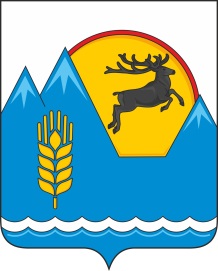 Россия ФедерацияязыАлтай РеспубликаМуниципал тізілмі«Коксуу-Оозы аймак»Депутаттардын аймак Соведи